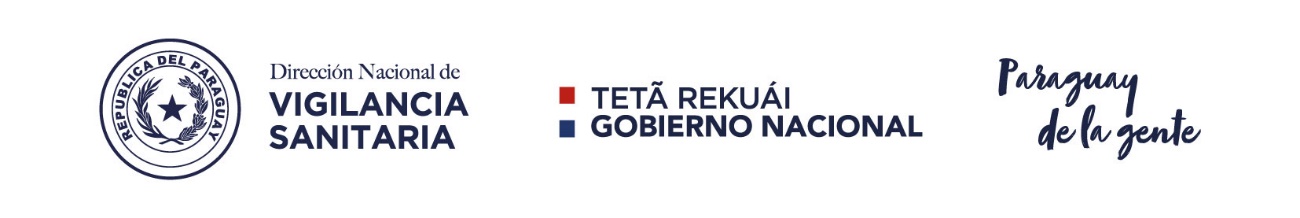 FORMULARIO 1DOCUMENTACIÓN REQUERIDA PARA LA SOLICITUD DE BIOEXENCIÓNBioexención basada en la Clasificación BiofarmacéuticaSOLICITANTE:OBJETIVO DEL ESTUDIO:Índice de la PresentaciónTabla 1: Datos de disolución in vitro para la BioexenciónBioexenciones basadas en formulaciones proporcionalmente similaresSOLICITANTE:OBJETIVO DEL ESTUDIO:Tabla 1: Datos de disolución in vitro para la BioexenciónCambios posteriores a la aprobación del registro de un producto farmacéutico que ha demostrado bioequivalencia o equivalencia in vitro basado en la clasificación biofarmacéutica.SOLICITANTE:OBJETIVO DEL ESTUDIO:Tabla 1: Datos de disolución in vitro para la BioexenciónBioexención basada en la Clasificación Biofarmacéutica INFORMACIÓN - DOCUMENTOBioexenciones basadas en formulaciones proporcionalmente similares INFORMACIÓN - DOCUMENTOCambios posteriores a la aprobación del registro de un producto farmacéutico que ha demostrado bioequivalencia o equivalencia in vitro basado en la clasificación biofarmacéutica.INFORMACIÓN - DOCUMENTOPlanillas para la presentación de los resultados individuales de los estudios de cinética de disoluciónPlanillas modelo para completar con los resultados de los estudios cinéticos para ambos productos en cada uno de los medios requeridos. Se deberá presentar una planilla para cada producto en cada medio utilizado por separado.Las planillas contienen datos mínimos a ser presentados de los estudios cinéticos y deberán estar acompañadas de los datos crudos. Asimismo cualquier información adicional podrá ser adjuntada en este anexo.Modelo de planilla para el cargado de los resultados de los estudios de cinética de disolución. Se requiere una tabla individual por producto (test y referencia), por lote de producto y medio de disolución empleado.Nota: los tiempos de muestreo dependerán de cada producto en estudio. En caso de ser necesario, agregar columnas.Resumen de resultados promedio de cinéticas de disolución del/los lotes de producto test y del producto de referenciaNota:Los tiempos de muestreo dependerán de cada producto en estudioEsta tabla resume resultados promedio, para todas las combinaciones posibles entre los lotes del producto test en estudio y el lote del producto referencia en los medios de disolución requeridosResumen de los resultados del cálculo del factor de similitud (f2) en los diferentes medios, para cada lote del producto test vs el producto de referenciaDATOS A COMPLETAR EN EL FORMULARIOPágina1DEL SOLICITANTE1.1Nombre o Razón Social1.2Carácter (Laboratorio de especialidades medicinales,representante de empresa extranjera, otros)1.3Domicilio Legal (Calle y Número; Localidad; Código Postal;Teléfono; Fáx)1.4Dirección Técnica – Apellido y Nombre – Registro Profesional1.5Representante Legal o Apoderado, (firmante de la solicitud): Apellido y Nombre1.6Comprobante del pago del arancel correspondiente2INFORMACIÓN SOBRE EL/LOS PRODUCTO/S TEST/S EN ESTUDIO2.1Nombre Comercial2.2IFA/S: Denominación Común Internacional2.3Datos sobre el/los IFAs referente a aspectos fisicoquímicos, farmacológicos, biofarmacéuticos y perfil de seguridad2.4Forma farmacéutica y concentración2.5Concentraciones registradas o en Trámite de Registro2.6Certificado de Registro Sanitario o Nº de Expediente de Trámitede RegistroPágina2.7Caracterización del producto2.7.1Constancia de Documentación presentada de Validación deproceso productivo (equipamiento y áreas) para el producto objeto de la solicitud incluyendo registro de elaboración2.7.2Protocolo analítico de las materias primas y Protocolo deproducto terminado2.7.3Tamaño de lote2.7.4Método de elaboración (Descripción detallada incluyendo condiciones operativas de los procesos)2.7.5Listado de equipos utilizados2.7.6Envase primario2.7.7Texto autorizado vigente del prospecto2.7.8Caracterización de Buenas Prácticas de Fabricación de/los producto/s test3PRODUCTO DE REFERENCIA3.1IFA/s3.2Forma farmacéutica y concentración. Lote y vencimiento3.3Cuadro comparativo de composición cuali-cuantitativa delproducto test en estudio y producto de referencia. Declarar la funcionalidad de cada uno de los excipientes3.4Diferencia en el contenido del IFA entre el producto test y el producto de referencia. No debe ser superior al ± 5%.4ACTIVIDADES REALIZADAS POR EL SOLICITANTE O TERCERIZADASDetallar nombre del laboratorio, dirección y profesionales responsables donde se llevarán a cabo los estudios de caracterización del IFA: solubilidad, (permeabilidad, en caso decorresponder) y el estudio de cinética de disolución comparativa. Adjuntar conveniosPágina5ESTUDIO DE CINÉTICA DE DISOLUCIÓN COMPARATIVA5.1Equipo de disolución: tipo, marca y modelo5.2Soluciones Reguladoras: Indicar composición5.3Condiciones operativas de los ensayos de disolución5.4Prueba de aptitud del sistema:-Calibración mecánica: Copia de certificación del equipo que incluya: vaivén del eje, centrado de ejes, velocidad de rotación, temperatura, horizontalidad-Calibración química: Copia del protocolo de la calibración vigente5.5Procedimiento de desgasificación del medio de disolución5.6Metodología analítica de cuantificación del IFA en cada uno delos medios utilizados en el ensayo de disolución. Validación de la técnica6ESTUDIO DE LA SOLUBILIDAD DEL IFA6.1Descripción de metodología empleada para sustentar alta solubilidad7ESTUDIO DE LA PERMEABILIDAD DEL IFA7.1En caso de no realizar los estudios de permeabilidad, adjuntar antecedentes bibliográficos que respalden la permeabilidad delIFA debidamente justificados7.2EN CASO DE REALIZAR ESTUDIOS DE PERMEABILIDADIncluir la siguiente información:Descripción del método de estudio de permeabilidad a emplearCriterios de Selección de animales o línea celularConcentraciones del IFA a emplear en fluido donanteBreve descripción del método analítico7.3Lista de principios activos a utilizar (mínimo 15) para la validación del método de estudio de permeabilidad in vitro o in vivo / in situ en animales. Ésta deberá incluir no menos de 3 fármacos de permeabilidad alta, moderada, baja y un fármaco patrón que establezca el límite entre la alta y baja permeabilidad. Incluir la clase biofarmacéutica a la quepertenece cada uno de los fármacos utilizadosPágina8Aportar datos de inestabilidad en el sistema gastrointestinal9CONCLUSIÓNResumen de parámetros que justifican la presentación de la bioexención:Disolución (RÁPIDA/MUY RÁPIDA), Solubilidad(ALTA/BAJA), Permeabilidad (ALTA/BAJA), Adecuabilidad de los excipientesEl laboratorio deberá comunicar fehacientemente, con 30 días de anticipación, el inicio de los estudios de cinética de disolución comparativa.Los resultados de dichos estudios deberán presentarse en las tablas correspondientesEl laboratorio deberá comunicar fehacientemente, con 30 días de anticipación, el inicio de los estudios de cinética de disolución comparativa.Los resultados de dichos estudios deberán presentarse en las tablas correspondientesEl laboratorio deberá comunicar fehacientemente, con 30 días de anticipación, el inicio de los estudios de cinética de disolución comparativa.Los resultados de dichos estudios deberán presentarse en las tablas correspondientesCondiciones de disoluciónCondiciones de disoluciónEquipoRPMMedioVolumenTemperaturaEnzimasVolumen de muestraDATOS A COMPLETAR EN EL FORMULARIOPágina1DEL SOLICITANTE1.1Nombre o Razón Social1.2Carácter (Laboratorio de especialidades medicinales,representante de empresa extranjera, otros)1.3Domicilio Legal (Calle y Número; Localidad; Código Postal;Teléfono; Fáx)1.4Dirección Técnica – Apellido y Nombre – Registro Profesional1.5Representante Legal o Apoderado, (firmante de la solicitud):Apellido y Nombre1.6Comprobante del pago del arancel correspondiente2INFORMACIÓN SOBRE EL TEST EN ESTUDIO2.1Nombre Comercial2.2IFA/S: Denominación Común Internacional2.3Datos sobre el/los IFAs referente a aspectos fisicoquímicos,farmacológicos, biofarmacéuticos y perfil de seguridad2.4Forma farmacéutica y concentración2.5Forma farmacéutica de liberación modificada: descripción del mecanismo y cinética de liberación de los productos dereferencia y testPágina2.6Concentraciones registradas o en Trámite de Registro2.7Certificado de Registro Sanitario o Nº de Expediente de Trámite de Registro2.8Disposición de la D.N.V.S. de aprobación de Bioequivalencia o equivalencia in vitro del producto de referencia2.9Caracterización del producto2.9.1Constancia de Documentación presentada de Validación de proceso productivo (equipamiento y áreas) para el productoobjeto de la solicitud incluyendo registro de elaboración de ambas dosis2.9.2Protocolo analítico de las materias primas y Protocolo de producto terminado de ambas dosis2.9.3Tamaño de lote de los productos test y referencia2.9.4Método de elaboración (Descripción detallada incluyendo condiciones operativas de los procesos de las distintas dosis)2.9.5Listado de equipos utilizados2.9.6Envase primario2.10Texto autorizado vigente del prospecto2.11Caracterización de Buenas Prácticas de Fabricación de/los producto/s test en estudio3PRODUCTO DE REFERENCIA3.1IFA/s3.2Forma farmacéutica y concentración. Lotes y vencimientos4Cuadro comparativo de composición cuali-cuantitativa de los productos test en estudio y producto de referencia (en caso de que corresponda). Declarar la funcionalidad de cada uno de losexcipientes5ACTIVIDADES REALIZADAS POR EL SOLICITANTE O TERCERIZADASDetallar nombre del laboratorio, dirección y profesionales responsables donde se llevarán a cabo los estudios de caracterización de solubilidad del IFA (en caso de corresponder) y el estudio de cinética de disolución comparativa. Adjuntar conveniosPágina6ESTUDIO DE CINÉTICA DE DISOLUCIÓN COMPARATIVA6.1Equipo de disolución: tipo, marca y modelo6.2Soluciones Reguladoras: Indicar composición6.3Condiciones operativas de los ensayos de disolución (tabla 1)6.4Prueba de aptitud del sistema:-Calibración mecánica: Copia de certificación del equipo que incluya: vaivén del eje, centrado de ejes, velocidad de rotación, temperatura, horizontalidad-Calibración química: Copia del protocolo de la calibración vigente6.5Procedimiento de desgasificación del medio de disolución6.6Metodología analítica de cuantificación del IFA en cada uno delos medios utilizados en el ensayo de disolución. Validación de la técnica7ESTUDIO DE LA SOLUBILIDAD DEL IFA8CONCLUSIÓNResumen de parámetros que justifican la proporcionalidad de la dosis para solicitud de la bioexenciónEl laboratorio deberá comunicar fehacientemente, con 30 días de anticipación, el inicio de los estudios de cinética de disolución comparativa.Los resultados de dichos estudios deberán presentarse en las tablas correspondientesEl laboratorio deberá comunicar fehacientemente, con 30 días de anticipación, el inicio de los estudios de cinética de disolución comparativa.Los resultados de dichos estudios deberán presentarse en las tablas correspondientesEl laboratorio deberá comunicar fehacientemente, con 30 días de anticipación, el inicio de los estudios de cinética de disolución comparativa.Los resultados de dichos estudios deberán presentarse en las tablas correspondientesCondiciones de disoluciónCondiciones de disoluciónEquipoRPMMedioVolumenTemperaturaEnzimasVolumen de muestraDATOS A COMPLETAR EN EL FORMULARIOPágina1DEL SOLICITANTE1.1Nombre o Razón Social1.2Carácter (Laboratorio de especialidades medicinales, representante de empresa extranjera, otros)1.3Domicilio Legal (Calle y Número; Localidad; Código Postal;Teléfono; Fáx)1.4Dirección Técnica – Apellido y Nombre – Registro Profesional1.5Representante Legal o Apoderado, (firmante de la solicitud): Apellido y Nombre1.6Comprobante del pago del arancel correspondiente2INFORMACIÓN SOBRE EL TEST EN ESTUDIO2.1Nombre de la especialidad medicinal2.2Domicilio de elaboración2.3Titular del Certificado-Certificado de producto2.4Certificado de aprobación del cambio / Nº de Expediente de Trámite de Modificación2.5Disposición de D.N.V.S. de aprobación de Bioequivalencia oequivalencia in vitro con el producto de referencia2.6Clasificación Biofarmacéutica del/de los IFAs (con referenciabibliográfica de ser necesaria)2.7Forma farmacéuticaPágina2.8Caracterización de Buenas Prácticas de Fabricación de/los producto/s testCaracterización de Buenas Prácticas de Fabricación de/los producto/s test2.9Documentación referente al cambio propuesto según el nivel de cambio incurridoDocumentación referente al cambio propuesto según el nivel de cambio incurrido2.10Formulario de caracterización del lote de producto con Bioequivalencia demostrada, detallando:nombre de la especialidad medicinal, titular del certificadoforma farmacéutica formula cuali-cuantitativaformula unitaria-formula lotelugar de elaboración (de todas las etapas), tamaño de lotemétodo elaboración (descripción detallada incluyendo condiciones operativas de los procesos)listado de equipos usados, envase primario, certificado autorización nºFormulario de caracterización del lote de producto con Bioequivalencia demostrada, detallando:nombre de la especialidad medicinal, titular del certificadoforma farmacéutica formula cuali-cuantitativaformula unitaria-formula lotelugar de elaboración (de todas las etapas), tamaño de lotemétodo elaboración (descripción detallada incluyendo condiciones operativas de los procesos)listado de equipos usados, envase primario, certificado autorización nº3MODIFICACIÓN DE LA ESPECIALIDAD MEDICINAL APROBADAMODIFICACIÓN DE LA ESPECIALIDAD MEDICINAL APROBADA3.1CAMBIOS EN LA COMPOSICIÓNCAMBIOS EN LA COMPOSICIÓN3.1.1Fórmula cuali/cuantitativa aprobadaFórmula cuali/cuantitativa aprobada3.1.2Fórmula propuestaFórmula propuesta3.1.3Categoría funcional de cada excipienteCategoría funcional de cada excipiente3.1.4Porcentaje de cambio individualPorcentaje de cambio individual3.1.5Porcentaje de cambio totalPorcentaje de cambio total3.1.6Nivel de cambio propuesto (seleccionar)Nivel de cambio propuesto (seleccionar)3.1.6.1Nivel 1: son aquellos con poca probabilidad de tener un impacto detectable en la calidad y comportamiento de laNivel 1: son aquellos con poca probabilidad de tener un impacto detectable en la calidad y comportamiento de la3.1.6.1formulación3.1.6.2Nivel 2: son aquellos que podrían tener un impactosignificativo en la calidad y comportamiento de la formulaciónNivel 2: son aquellos que podrían tener un impactosignificativo en la calidad y comportamiento de la formulación3.1.6.23.1.6.3Nivel 3: son aquellos con alta probabilidad de tener un impacto significativo en la calidad y comportamiento de laNivel 3: son aquellos con alta probabilidad de tener un impacto significativo en la calidad y comportamiento de la3.1.6.3formulaciónPágina3.2CAMBIOS DE SITIO DE ELABORACIÓNCAMBIOS DE SITIO DE ELABORACIÓN3.2.1Domicilio para la elaboración de la especialidad medicinal propuestaDomicilio para la elaboración de la especialidad medicinal propuesta3.2.2Nivel de cambio propuesto (seleccionar)Nivel de cambio propuesto (seleccionar)3.2.2.1Nivel 1: dentro del mismo establecimiento manteniendoNivel 1: dentro del mismo establecimiento manteniendo3.2.2.1todas las condiciones anteriormente aprobadas3.2.2.1Nivel 2: otro establecimiento manteniendo todas lasNivel 2: otro establecimiento manteniendo todas las3.2.2.1condiciones anteriormente aprobadas3.2.2.3Nivel 3: otro establecimiento con condiciones diferentes a las anteriormente aprobadas (diferentes equipos y personal)Nivel 3: otro establecimiento con condiciones diferentes a las anteriormente aprobadas (diferentes equipos y personal)3.2.2.33.3CAMBIOS EN EL TAMAÑO DE LOTE (CAMBIOS EN ESCALA)CAMBIOS EN EL TAMAÑO DE LOTE (CAMBIOS EN ESCALA)3.3.1Nivel de cambio propuesto (seleccionar)Nivel de cambio propuesto (seleccionar)3.3.1.1Nivel 1: cambio del tamaño de lote MENOR o IGUAL a 10 veces del utilizado en el biolote y no inferior a 10.000 unidades. Tamaño resultante en unidades posológicasNivel 1: cambio del tamaño de lote MENOR o IGUAL a 10 veces del utilizado en el biolote y no inferior a 10.000 unidades. Tamaño resultante en unidades posológicas3.3.1.13.3.1.2Nivel 2: cambio del tamaño de lote MAYOR a 10 veces del utilizado en el biolote y no inferior a 10.000 unidades.Nivel 2: cambio del tamaño de lote MAYOR a 10 veces del utilizado en el biolote y no inferior a 10.000 unidades.3.3.1.2Tamaño resultante en unidades posológicas3.4CAMBIOS EN LA ELABORACIÓNCAMBIOS EN LA ELABORACIÓN3.4.1Nivel de cambio propuesto (seleccionar)Nivel de cambio propuesto (seleccionar)3.4.1.1Nivel 1:a) Cambios de proceso de elaboración (tiempos deNivel 1:a) Cambios de proceso de elaboración (tiempos de3.4.1.1mezcla o de velocidades de operación)3.4.1.1b) Cambios a equipos alternativos (el mismo diseño yb) Cambios a equipos alternativos (el mismo diseño y3.4.1.1principios operativos)3.4.1.2Nivel 2:a) Cambios de proceso de elaboración diferentes a tiempos de mezcla o de velocidades de operación (que no impliquen un cambio en el tipo de proceso)Nivel 2:a) Cambios de proceso de elaboración diferentes a tiempos de mezcla o de velocidades de operación (que no impliquen un cambio en el tipo de proceso)3.4.1.23.4.1.2b) Cambios en el diseño y/o en los principios operativosb) Cambios en el diseño y/o en los principios operativos3.4.1.23.4.1.2c) Cambios en los proveedores de principios activos y/o excipientes.c) Cambios en los proveedores de principios activos y/o excipientes.3.4.1.23.4.1.3Nivel 3:Nivel 3:3.4.1.3elaboración del producto3.4.1.3b) Cualquier producto que no cumpla con las exigenciasb) Cualquier producto que no cumpla con las exigencias3.4.1.3de disoluciónc) Modificaciones en la elaboración de productos conprincipios activos de baja solubilidad y baja permeabilidad, más allá de lo admitido en Nivel 1c) Modificaciones en la elaboración de productos conprincipios activos de baja solubilidad y baja permeabilidad, más allá de lo admitido en Nivel 1d) Modificaciones en la elaboración de productos conprincipios activos de rango terapéutico estrecho, másd) Modificaciones en la elaboración de productos conprincipios activos de rango terapéutico estrecho, másallá de lo admitido en Nivel 14ESTUDIO DE CINETICA COMPARATIVA DE DISOLUCIÓNESTUDIO DE CINETICA COMPARATIVA DE DISOLUCIÓN4.1Equipo de disolución: tipo, marca y modeloEquipo de disolución: tipo, marca y modelo4.2Soluciones Reguladoras: Indicar composiciónSoluciones Reguladoras: Indicar composición4.3Condiciones operativas de los ensayos de disolución (ver tabla 1)Condiciones operativas de los ensayos de disolución (ver tabla 1)4.4Prueba de aptitud del sistema:-Calibración mecánica: Copia de certificación del equipo que incluya: vaivén del eje, centrado de ejes, velocidad de rotación, temperatura, horizontalidad-Calibración química: Copia del protocolo de la calibración vigentePrueba de aptitud del sistema:-Calibración mecánica: Copia de certificación del equipo que incluya: vaivén del eje, centrado de ejes, velocidad de rotación, temperatura, horizontalidad-Calibración química: Copia del protocolo de la calibración vigente4.5Procedimiento de desgasificación del medio de disoluciónProcedimiento de desgasificación del medio de disolución4.6Metodología analítica de cuantificación del IFA en cada uno de los medios utilizados en el ensayo de disolución.Validación de la técnica, incluyendo: estabilidad de la solución estándar, estabilidad de las muestras e influencia del filtroMetodología analítica de cuantificación del IFA en cada uno de los medios utilizados en el ensayo de disolución.Validación de la técnica, incluyendo: estabilidad de la solución estándar, estabilidad de las muestras e influencia del filtro5CONCLUSIÓNResumen de los parámetros que justifican el nivel de cambio propuesto para la solicitud de BioexenciónCONCLUSIÓNResumen de los parámetros que justifican el nivel de cambio propuesto para la solicitud de BioexenciónEl laboratorio deberá comunicar fehacientemente, con 30 días de anticipación, el inicio de los estudios de cinética de disolución comparativa. Los resultados de dichos estudios deberán presentarse en las tablascorrespondientesEl laboratorio deberá comunicar fehacientemente, con 30 días de anticipación, el inicio de los estudios de cinética de disolución comparativa. Los resultados de dichos estudios deberán presentarse en las tablascorrespondientesEl laboratorio deberá comunicar fehacientemente, con 30 días de anticipación, el inicio de los estudios de cinética de disolución comparativa. Los resultados de dichos estudios deberán presentarse en las tablascorrespondientesEl laboratorio deberá comunicar fehacientemente, con 30 días de anticipación, el inicio de los estudios de cinética de disolución comparativa. Los resultados de dichos estudios deberán presentarse en las tablascorrespondientesCondiciones de disoluciónCondiciones de disoluciónEquipoRPMMedioVolumenTemperaturaEnzimasVolumen de muestraDATOS A COMPLETAR EN EL FORMULARIOPágina1DEL SOLICITANTE1.1Nombre o Razón Social1.2Carácter (Laboratorio de especialidades medicinales, representante de empresa extranjera, otros)1.3Domicilio Legal (Calle y Número; Localidad; Código Postal;Teléfono; Fáx)2CONTENIDO DEL INFORME DE RESULTADOS2.1Título del estudio2.2Fecha de inicio y término del estudio2.3Nuevos datos sobre el/los IFAs referente a aspectosfisicoquímicos, farmacológicos, biofarmacéuticos y perfil de seguridad3RESULTADOS DE PERMEABILIDAD DEL IFA (Sicorresponde)3.1Antecedentes bibliográficos de la biodisponibilidad y/opermeabilidad del IFA en estudio3.2Criterios de selección de los animales de experimentación o línea celular3.3En caso de usar animales de experimentación presentar:3.3.1Condiciones de ayuno de los animales antes y/o durante elestudio3.3.2Manejo quirúrgico de los animales3.3.3Descripción del ensayo de permeabilidad3.3.4Mantenimiento, trasporte y eliminación de los animales de experimentación3.4En caso de realizar ensayos en células presentar:3.4.1Procedencia de la línea celular3.4.2Condiciones de cultivo de la línea celular3.4.3Descripción del ensayo de permeabilidad3.4.4Otros procedimientos pertinentes al estudioPágina3.5Concentración de los IFAs en el fluido donante. Resultados de estabilidad del IFA en el fluido donante. Resultados deestabilidad del IFA en el fluido gástrico/intestinal simulado3.6Descripción del método para el cálculo de permeabilidad3.7Descripción del método analítico de cuantificación de los IFAs y resultados de su validación3.8Datos de estabilidad de los IFAs en el fluido donante durante el tiempo de ensayo3.9Resultados experimentales de la permeabilidad del IFA en estudio y de los IFAs modelos utilizados para la validación delmétodo (15). Expresar los valores individuales, la media, la desviación estándar y el CV%.3.10Gráficos de cantidad acumulada de los IFAs versus tiempo, indicando la pendiente para cada IFA4RESULTADOS DE SOLUBILIDAD DEL IFA4.1Descripción de metodología empleada para sustentar la alta solubilidad4.2Resultados individuales de solubilidad, indicando el pH de la solución empleada, expresados en unidades de concentración (mg/ml) y el volumen del medio requerido para disolver la mayorconcentración posológica. Resultados promedio. Desviación estándar4.3Representación gráfica de los perfiles de solubilidad versus pH5RESULTADOS DE DISOLUCIÓN DEL PRODUCTO5.1Resultados obtenidos a partir de 12 unidades de cada uno de los productos de los lotes que correspondan5.2Representación gráfica de los perfiles de disolución promediopara ambos productos referencia y test en los tres medios de disoluciónDATOS A COMPLETAR EN EL FORMULARIOPágina1DEL SOLICITANTE1.1Nombre o Razón Social1.2Carácter (Laboratorio de especialidades medicinales, representante de empresa extranjera, otros)1.3Domicilio Legal (Calle y Número; Localidad; Código Postal;Teléfono; Fáx)2CONTENIDO DEL INFORME DE RESULTADOS2.1Título del Estudio2.2Fechas de inicio y término del estudio3RESULTADOS DE LA DISOLUCIÓN DEL IFA3.1Resultados obtenidos a partir de 12 unidades de cada uno de los productos de los lotes correspondientes3.2Representación gráfica de los perfiles de disolución promedio para ambos productos en los tres medios de disolución4RESULTADOS DE SOLUBILIDADDATOS A COMPLETAR EN EL FORMULARIODATOS A COMPLETAR EN EL FORMULARIOPágina1DEL SOLICITANTEDEL SOLICITANTE1.1Nombre o Razón SocialNombre o Razón Social1.2Carácter (Laboratorio de especialidades medicinales, representante de empresa extranjera, otros)Carácter (Laboratorio de especialidades medicinales, representante de empresa extranjera, otros)1.3Domicilio Legal (Calle y Número; Localidad; Código Postal;Teléfono; Fáx)Domicilio Legal (Calle y Número; Localidad; Código Postal;Teléfono; Fáx)2CONTENIDO DEL INFORME DE RESULTADOSCONTENIDO DEL INFORME DE RESULTADOS2.1Título del estudioTítulo del estudio2.2Fechas de inicio y término del estudioFechas de inicio y término del estudio3SELECCIONAR CAMBIO PROPUESTOSELECCIONAR CAMBIO PROPUESTO3.1CAMBIO DE EXCIPIENTES3.2CAMBIO DE SITIO DE ELABORACIÓN3.3CAMBIOS EN EL TAMAÑO DEL LOTE (CAMBIOS DECAMBIOS EN EL TAMAÑO DEL LOTE (CAMBIOS DE3.3ESCALA)3.4CAMBIOS EN LA ELABORACIÓN4SELECCIONAR NIVEL DE CAMBIO PROPUESTOSELECCIONAR NIVEL DE CAMBIO PROPUESTO4.1UNO (1)UNO (1)4.2DOS (2)DOS (2)4.3TRES (3)TRES (3)5RESULTADOSRESULTADOS5.1Datos correspondientes al cambio y nivel propuestoDatos correspondientes al cambio y nivel propuestoNombredel productoNombredel productoVencimientoVencimientoVencimientoVencimientoLoteMedio dedisoluciónMedio dedisoluciónMedio dedisoluciónFecha de análisisFecha de análisisFecha de análisisFecha de análisisFecha de análisisCONDICIONES DEL ENSAYO DE DISOLUCIÓNCONDICIONES DEL ENSAYO DE DISOLUCIÓNCONDICIONES DEL ENSAYO DE DISOLUCIÓNCONDICIONES DEL ENSAYO DE DISOLUCIÓNCONDICIONES DEL ENSAYO DE DISOLUCIÓNCONDICIONES DEL ENSAYO DE DISOLUCIÓNCONDICIONES DEL ENSAYO DE DISOLUCIÓNCONDICIONES DEL ENSAYO DE DISOLUCIÓNCONDICIONES DEL ENSAYO DE DISOLUCIÓNCONDICIONES DEL ENSAYO DE DISOLUCIÓNCONDICIONES DEL ENSAYO DE DISOLUCIÓNCONDICIONES DEL ENSAYO DE DISOLUCIÓNCONDICIONES DEL ENSAYO DE DISOLUCIÓNCONDICIONES DEL ENSAYO DE DISOLUCIÓNCONDICIONES DEL ENSAYO DE DISOLUCIÓNCONDICIONES DEL ENSAYO DE DISOLUCIÓNCONDICIONES DEL ENSAYO DE DISOLUCIÓNCONDICIONES DEL ENSAYO DE DISOLUCIÓNCONDICIONES DEL ENSAYO DE DISOLUCIÓNCONDICIONES DEL ENSAYO DE DISOLUCIÓNEquipoAparatoAparatoRPMRPMRPMRPMFecha de calibraciónFecha de calibraciónVolumen del medioVolumen del medioTemperaturaTemperaturaTemperaturapH inicialpH inicialpH finalpH finalEnzimasEnzimasEnzimasVolumen de muestraVolumen de muestraVolumen del medioVolumen del medioTemperaturaTemperaturaTemperaturaEnzimasEnzimasEnzimasVolumen de muestraVolumen de muestraEquipo de cuantificaciónEquipo de cuantificaciónEquipo de cuantificaciónEquipo de cuantificaciónMétodo de cuantificaciónMétodo de cuantificaciónMétodo de cuantificaciónMétodo de cuantificaciónFecha de calibraciónFecha de calibraciónTiempo de muestreoTiempo de muestreoT1T1T1T1T1T2T2T2T2T2T3T3T3T4T4T4T5T5Tiempo de muestreoTiempo de muestreoCantidad disuelta(mg)Cantidad disuelta(mg)Cantidad disuelta(mg)Cantidad disuelta(mg)%disueltoCantidad disuelta(mg)Cantidad disuelta(mg)Cantidad disuelta(mg)%disuelto%disueltoCantidad disuelta(mg)Cantidad disuelta(mg)%disueltoCantidad disuelta(mg)Cantidad disuelta(mg)%disueltoCantidad disuelta(mg)%disueltoVaso Nº 1Vaso Nº 1Vaso Nº 2Vaso Nº 2Vaso Nº 3Vaso Nº 3Vaso Nº 4Vaso Nº 4Vaso Nº 5Vaso Nº 5Vaso Nº 6Vaso Nº 6Vaso Nº 7Vaso Nº 7Vaso Nº 8Vaso Nº 8Vaso Nº 9Vaso Nº 9Vaso Nº 10Vaso Nº 10Vaso Nº 11Vaso Nº 11Vaso Nº 12Vaso Nº 12MediaMediaDesvío estándarDesvío estándar%Coeficientede  variación%Coeficientede  variaciónMedio de disoluciónFecha de análisisFecha de análisisFecha de análisisFecha de análisisFecha de análisisFecha de análisisFecha de análisisNombre del producto testLoteLoteVencimientoVencimientoVencimientoVencimientoVencimientoVencimientoVencimientoVencimientoVencimientoNombre delproducto referenciaLoteLoteVencimientoVencimientoVencimientoVencimientoVencimientoVencimientoVencimientoVencimientoVencimientoEquipo de disoluciónFecha de calibraciónFecha de calibraciónFecha de calibraciónFecha de calibraciónAparatoAparatoAparatoAparatoAparatoRPMRPMEquipo de cuantificaciónFecha de calibraciónFecha de calibraciónFecha de calibraciónFecha de calibraciónMétodo de cuantificaciónMétodo de cuantificaciónMétodo de cuantificaciónMétodo de cuantificaciónMétodo de cuantificaciónTiempo de muestreoT1T1T1T2T2T2T2T2T3T3T3T3T3T4T4T4T5T5T5T5Tiempo de muestreo𝑿̅ DS%CV𝑿̅ DSDS%CV%CV𝑿̅ DSDS%CV%CV𝑿̅ DS%CV𝑿̅ 𝑿̅ DS%CVProducto testProducto referenciaObservacionespor punto muestreadoObservaciones finalesAdjuntar perfiles de disolución comparativos del producto test y del producto referencia para cada loteAdjuntar perfiles de disolución comparativos del producto test y del producto referencia para cada loteAdjuntar perfiles de disolución comparativos del producto test y del producto referencia para cada loteAdjuntar perfiles de disolución comparativos del producto test y del producto referencia para cada loteAdjuntar perfiles de disolución comparativos del producto test y del producto referencia para cada loteAdjuntar perfiles de disolución comparativos del producto test y del producto referencia para cada loteAdjuntar perfiles de disolución comparativos del producto test y del producto referencia para cada loteAdjuntar perfiles de disolución comparativos del producto test y del producto referencia para cada loteAdjuntar perfiles de disolución comparativos del producto test y del producto referencia para cada loteAdjuntar perfiles de disolución comparativos del producto test y del producto referencia para cada loteAdjuntar perfiles de disolución comparativos del producto test y del producto referencia para cada loteAdjuntar perfiles de disolución comparativos del producto test y del producto referencia para cada loteAdjuntar perfiles de disolución comparativos del producto test y del producto referencia para cada loteAdjuntar perfiles de disolución comparativos del producto test y del producto referencia para cada loteAdjuntar perfiles de disolución comparativos del producto test y del producto referencia para cada loteAdjuntar perfiles de disolución comparativos del producto test y del producto referencia para cada loteAdjuntar perfiles de disolución comparativos del producto test y del producto referencia para cada loteAdjuntar perfiles de disolución comparativos del producto test y del producto referencia para cada loteAdjuntar perfiles de disolución comparativos del producto test y del producto referencia para cada loteAdjuntar perfiles de disolución comparativos del producto test y del producto referencia para cada loteAdjuntar perfiles de disolución comparativos del producto test y del producto referencia para cada loteNombre del producto testLoteVencimientoNombre del productoreferenciaLoteVencimientoLote del productoMedio de disoluciónf2ObservacionesConclusiónConclusiónMuestra 1pH 1,2Muestra 1pH 4,5Muestra 1pH 6,8Muestra 2pH 1,2Muestra 2pH 4,5Muestra 2pH 6,8Muestra 3pH 1,2Muestra 3pH 4,5Muestra 3pH 6,8